Форматирайте дадената таблица.Задайте тъмносин цвят на рамката с дебелина на линията 1 pt и стил двойна линия.Задайте светлооранжев фон на първия ред. Центрирайте текста и му задайте стил получерен.Задайте светлосин фон на клетките, които съдържат инвентарни номера.Задайте светлочервен фон на клетките, които съдържат дата преди 2007 година.Резултатът от изпълнението на указанията виждате тук.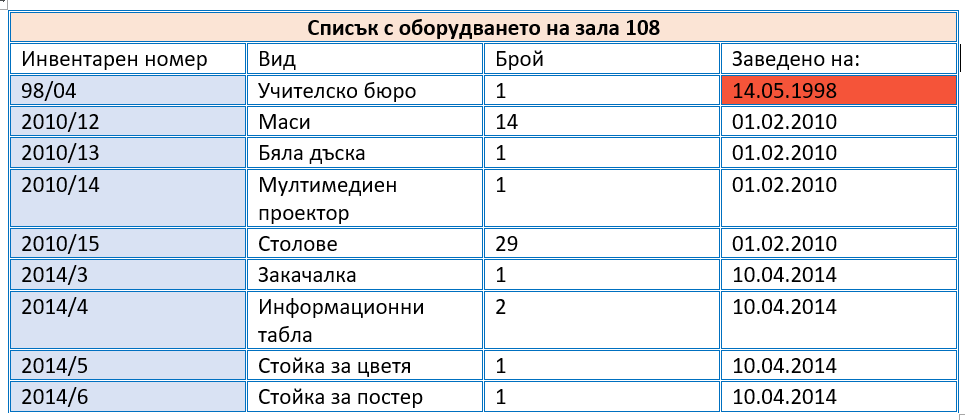 Списък с оборудването на зала 108Списък с оборудването на зала 108Списък с оборудването на зала 108Списък с оборудването на зала 108Инвентарен номерВид Брой Заведено на:98/04Учителско бюро114.05.19982010/12Маси1401.02.2010 2010/13Бяла дъска101.02.20102010/14Мултимедиен проектор101.02.20102010/15Столове2901.02.20102014/3Закачалка110.04.20142014/4Информационни табла210.04.20142014/5Стойка за цветя110.04.20142014/6Стойка за постер110.04.2014